ОБЩИНА САДОВО,  ПЛОВДИВСКА  ОБЛАСТ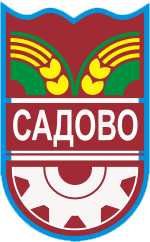 4122 гр. Садово, ул. “ Иван Вазов” № 2тел. централа: 03118/26-01 и   03118/21-71; факс  03118/25-00ел. адрес: obsadowo@abv.bgДООБЩИНСКИ СЪВЕТ САДОВО                         ПРЕДЛОЖЕНИЕОТ: ДИМИТЪР БОРИСЛАВОВ ЗДРАВКОВ- КМЕТ НА ОБЩИНА САДОВООТНОСНО: Корекция на бюджета на Община Садово за 2021 г.            УВАЖАЕМИ ГОСПОЖИ И ГОСПОДА,            Предлагаме на основание чл.21, ал.1, т.6 от ЗМСМА и чл.124, ал.2 и 3 от Закона за публичните финанси следния проект за корекция на бюджета на общината за 2021 г. Предлагаме да се предвидят 15685 лв. за 4 сенника за Детската градина в гр.Садово , като средствата са от целевите средства за изграждане и оборудване на детската градина .            Във връзка с гореизложеното предлагаме следния проект за             РЕШЕНИЕ       1.	 В бюджет 2021 г., раздел „Държавни дейности “ , дейност „Детски градини“ :-намаля  пар.1015 „Материали“ с 15685 лв.-увеличава пар. 5205 „Придобиване на стопански инвентар“ с 15685 лв.       2.     В поименния списък за кап.разходи- прил.2 , раздел „Обекти,финансирани с общински приходи и останали наличности към 31.12.2020 г.“  включва обект „Сенници за ДГ гр.Садово (4 броя) – 15685 лв.“      Изготвил:                                      (Йордан Ташев)      С уважение      Кмет на община Садово:                                               (Д.Здравков)